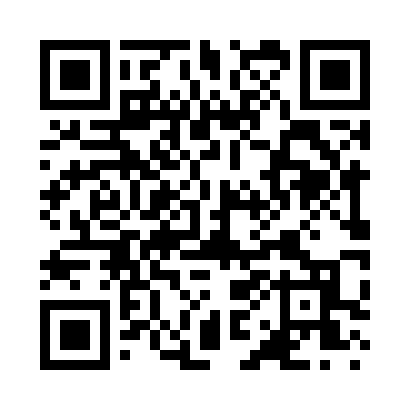 Prayer times for Acme, California, USAWed 1 May 2024 - Fri 31 May 2024High Latitude Method: Angle Based RulePrayer Calculation Method: Islamic Society of North AmericaAsar Calculation Method: ShafiPrayer times provided by https://www.salahtimes.comDateDayFajrSunriseDhuhrAsrMaghribIsha1Wed4:345:5212:424:277:328:502Thu4:335:5112:424:277:338:513Fri4:325:5012:424:277:348:524Sat4:305:4912:424:277:358:535Sun4:295:4812:414:287:368:546Mon4:285:4712:414:287:368:567Tue4:275:4612:414:287:378:578Wed4:255:4512:414:287:388:589Thu4:245:4412:414:287:398:5910Fri4:235:4312:414:287:409:0011Sat4:225:4212:414:287:419:0112Sun4:215:4112:414:287:419:0213Mon4:205:4112:414:297:429:0314Tue4:195:4012:414:297:439:0415Wed4:185:3912:414:297:449:0516Thu4:175:3812:414:297:459:0617Fri4:165:3712:414:297:459:0818Sat4:155:3712:414:297:469:0919Sun4:145:3612:414:297:479:1020Mon4:135:3512:414:307:489:1121Tue4:125:3512:414:307:489:1222Wed4:115:3412:424:307:499:1323Thu4:105:3412:424:307:509:1424Fri4:095:3312:424:307:519:1525Sat4:095:3312:424:307:519:1626Sun4:085:3212:424:317:529:1727Mon4:075:3212:424:317:539:1728Tue4:065:3112:424:317:539:1829Wed4:065:3112:424:317:549:1930Thu4:055:3012:424:317:559:2031Fri4:055:3012:434:327:559:21